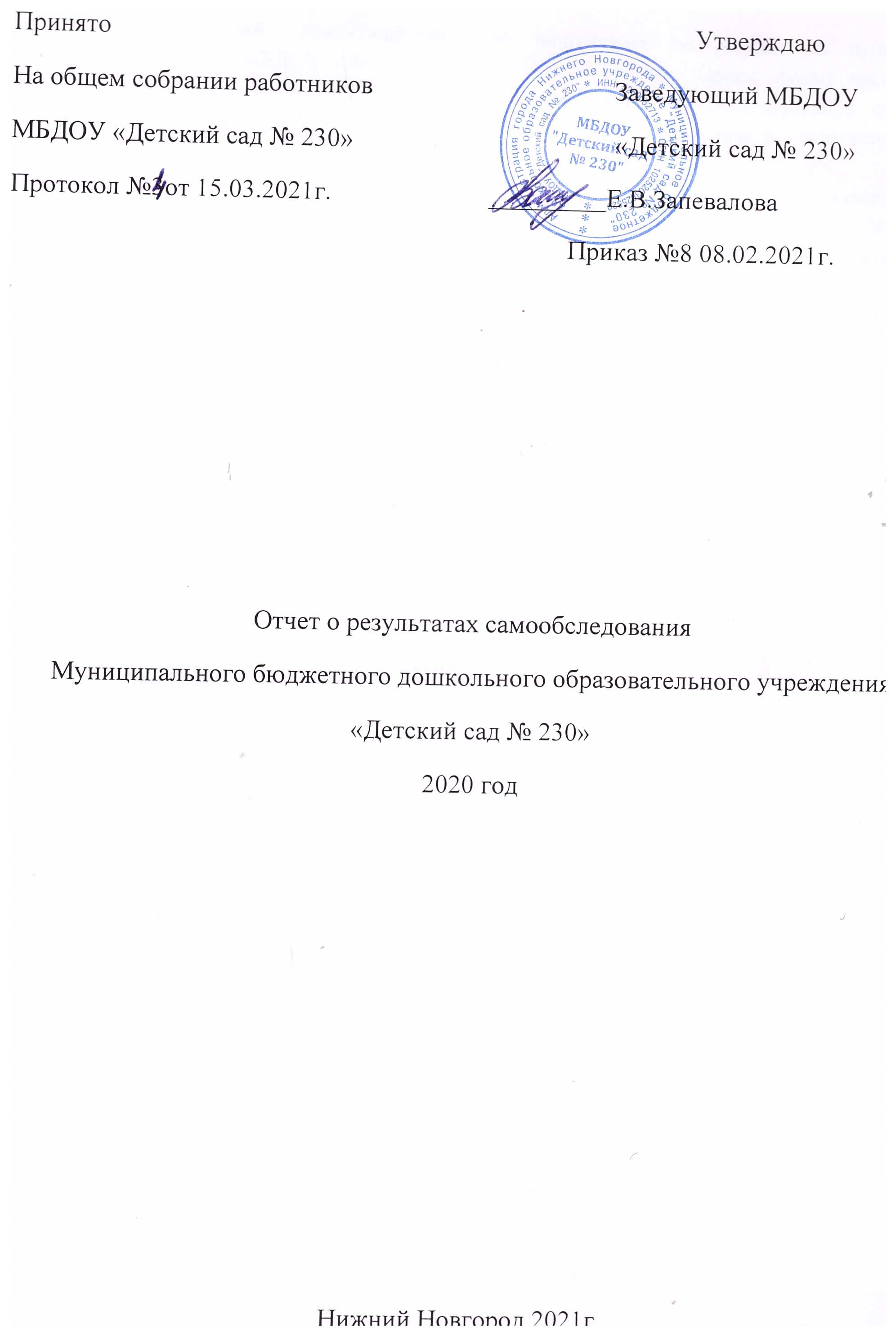         	 Настоящий  аналитический отчет подготовлен по результатам проведения самообследования в  МБДОУ «Детский сад № 230» за 2020год. Сроки, форма проведения самообследования, состав лиц, привлекаемых для его проведения был определен согласно приказа заведующего  ДОУ от 08.02.2021г. № 8   Отчет выполнен в  соответствии с требованиями:-  Приказа Министерства образования и науки РФ от 14 июня 2013 г. № 462 «Об утверждении Порядка проведения самообследования образовательной организацией» и от 10 декабря 2013 г. -  Приказа № 1324 «Об утверждении показателей деятельности образовательной организации, подлежащей самообследованию». - Постановления Правительства Российской Федерации от 05.08.2013 г. № 662 «Об осуществлении мониторинга системы образования»;Цель самообследования - повышение уровня информационной открытости и прозрачности жизнедеятельности  ДОУ в глазах широкой общественности         Задачи самообследования:1.Получение объективной информации о состоянии образовательного процесса в ДОУ;2.Выявление положительных и отрицательных тенденций в образовательной деятельности;3.Установление причин возникновения проблем и поиск их устранения.В процессе самообследования проводилась  оценка:  образовательной деятельности,  системы управления ДОУ,  содержания и качества подготовки воспитанников, организации образовательного процесса,  качества  кадрового обеспечения,  учебно-методического,  библиотечно-информационного обеспечения,  материально-технической базы,  функционирования внутренней системы оценки качества образования,  медицинского обеспечения, системы охраны здоровья воспитанников, организации питания;анализ  показателей  деятельности    МБДОУ «Детский сад №230» Форма проведения самообследования – отчет, включающий аналитическую часть и результаты анализа показателей деятельности ДОУСостав рабочей группы:заведующий  Запевалова Е.В. Старший воспитатель – Кужеватова С.В.СодержаниеВведение.РАЗДЕЛ I. Аналитическая частьНормативное правовое обеспечениеКадровое обеспечение.Материально-техническое обеспечение.Условия для охраны и укрепления здоровья,     организации питания участников образовательных отношений.        1.5. Условия оказания психолого-педагогической и социальной помощи обучающимся.       1.6. Анализ учебно - методическое  и информационного обеспечения.      1.7.Содержание образовательной деятельности и характеристика          воспитательно-образовательного процесса.     1.8. Условия  развития творческих способностей и интересов обучающихся.    1.9.Содержание и качество подготовки выпускников.РАЗДЕЛ II. Качество процессов осуществления образовательной деятельности организации и  подготовки обучающихся.2.1.Система и структура управления организацией2.2. Оценка функционирования внутренней системыоценки качества образования2.3. Взаимодействие педагогического коллектива с семьями воспитанников.РАЗДЕЛ III. Результаты анализа деятельности ДОУ. РАЗДЕЛ I. Аналитическая часть.Общая информация  и условия функционирования организации.	Детский сад является некоммерческой организацией, созданной для выполнения работ, оказания услуг в целях обеспечения реализации предусмотренных законодательством Российской Федерации полномочий органов местного самоуправления в сфере образования. Детский сад по своей организационно-правовой форме относится к бюджетным  учреждениям. Здание детского сада типовое, двухэтажное. Расположено во дворах жилого массива, вдали от промышленных предприятий. На участке для прогулки и занятий по физической культуре с воспитанниками находятся игровые площадки, спортивные   сооружения. Спортивная площадка имеет  искусственное покрытие.   	Территория детского сада озеленена по всему периметру. Имеются различные виды деревьев и кустарников, клумбы, цветники.  Территория детского сада отделена забором, освещена уличным освещением.Рядом  с  ДОУ  располагается  МБДОУ «Детский сад №226»,  .Образовательная деятельность ведется на основе  утвержденной основной образовательной программы  дошкольного образования  МБДОУ «Детский сад №230»,   которая составлена с учетом  ФГОС ДО  и в соответствии с   примерной  образовательной программой  дошкольного образования «От рождения до школы»  (под ред. Н.Е. Вераксы)  ДОУ обеспечивает разностороннее развитие детей в возрасте от 3 до 7 лет, с учетом их возрастных и индивидуальных особенностей по основным образовательным областям: физического, социально-коммуникативного, познавательного, речевого и художественно-эстетического развития. Количественный состав детей в возрасте от 2-х до 7 лет – 173  воспитанника. Состав воспитанников:Качество условий осуществления  образовательной деятельности организации и  подготовки обучающихся: Нормативное правовое обеспечение:МБДОУ «Детский сад №230" осуществляет свою деятельность в соответствии с документами:-Федеральным законом «Об образовании в Российской Федерации» от 29 декабря . № 273-ФЗ;-Приказом Министерства образования и науки РФ от 17 октября . № 1155 «Об утверждении федерального государственного образовательного стандарта дошкольного образования» (Зарегистрировано в Минюсте РФ 14 ноября . № 30384);-Постановлением Главного государственного санитарного врача Российской Федерации от 28.09.2020г г. № 28 г. Москва от «Об утверждении СанПиН 2.4..3648-20 «Санитарно- эпидемиологические требования к  организации рвоспитания и обучения, отдыха и оздоровления детей и молодежи»;-Постановлением Правительства Российской Федерации от 5 августа . № 662 «Об осуществлении мониторинга системы образования»;-Приказом Министерства образования и науки РФ от 30 августа . № 1014 «Об утверждении Порядка организации и осуществления образовательной деятельности по основным общеобразовательным программам – образовательным программам дошкольного образования» (Зарегистрировано в Минюсте России 26.09.2013 № 30038);-   Локальными  актами:-   Уставом ДОУ;- Договором об образовании, заключаемым между дошкольным образовательным учреждением и родителями (законными представителями).Кадровое обеспечение.МБДОУ «Детский сад №230» укомплектован согласно штатному расписанию административными, педагогическими кадрами и обслуживающим персоналом на 100 %  Всего в коллективе работают 32 человек. Из них:Заведующий: Запевалова Е.В.Старший воспитатель: Кужеватова С.В.Завхоз: Зеленцова Т.Ф.	Педагогический коллектив ДОУ   насчитывает 15 специалистов.  Из них:Воспитатели: 13  (включая старшего воспитателя)Музыкальный руководитель - 1Инструктор по физической культуре - 0Учитель-логопед -1Все имеют педагогическое образование – высшее и среднее профессиональное.Образовательный уровень педагоговПедагогический стаж работников ДОУУровень  педагогического  стажа составил  – от 5 до 35 лет.В перспективе в 2021 учебном году  аттестоваться на первую квалификационную категорию -2 воспитателей, 1- музыкальный руководительКвалификационный  уровень педагоговПедагогические работники повышают свой профессиональный уровень в соответствии с Законом РФ «Об образовании» 1 раз в 3 года. В основе системы повышения квалификации педагогов  в ДОУ лежат следующие документы:  план - графики повышения квалификации, аттестации на установление квалификационной категории, ежегодный план работы ДОУ.   Выполнение плана-графика в 2020году подтверждается документами:	- курсы повышения квалификации прошли  5 педагогов.  	- аттестовались  на установление квалификационной категории - 4 педагога. 1-старший воспитательПовышение квалификации педагогов построено на основе индивидуально-дифференцированного подхода, разработана система диагностических методик, которая используется для мониторинга профессиональных и информационных потребностей воспитателей. В ДОУ имеются диагностические материалы, позволяющие определить образовательные потребности и профессиональные затруднения педагогов. В ДОУ создана внутренняя система повышения квалификации педагогического коллектива,  включающая: работу по теме самообразования; создание образовательного ресурса; участие в работе городских семинаров, конференций; мастер - классе, педагогических мастерских; участие в профессиональных конкурсах.Педагоги являются активными участниками трансляции  в СМИ авторских  публикаций, методических разработок:Для  решения задач годового плана реализованы мероприятия:2 тематических педагогических совета; 2 (установочный и итоговый)-  открытые просмотры ООД-мероприятия (деловая игра, тренинги, семинары - практикумы, диспуты, ярмарки педагогический  идей)  Из них:- Семинар – практикум: «Психологические сказки и игры – помощники в укреплении психического здоровья дошкольников»-Мастер-класс: «Использование технологии исследовательской деятельности в познавательном развитие детей»-Мастер-класс «Масленица» (фольклорный праздник)В рамках ФГОС ДО и профессионального стандарта проблема подготовки воспитателя ДОУ к педагогической деятельности, как к творческому процессу, приобрела  в настоящее время особую значимость.	 Поэтому систематически проводится работа по овладению педагогами основными компетенциями, необходимыми для создания условий развития детей в соответствии с ФГОС ДО.  Идет  углубленная работа ДОУ в условиях действия профессионального стандарта. Дошкольное образовательное учреждение характеризует стабильность работы. Сотрудники имеют чёткую ориентацию на достижение высокого качества воспитания и обучения детей. Коллектив в целом и отдельные работники детского сада неоднократно награждались грамотами и дипломами. За вклад в развитие дошкольного образования педагоги отмечены:- Благодарственными письмами и грамотами управления образования и департамента образования г. Нижнего НовгородаВывод: Мониторинг  профессиональной деятельности педагогов ДОУ  показал активность в повышении профессиональной компетенции педагогов.  Однако способность к самообразованию, которое проявляется в неудовлетворённости педагогов в осознании несовершенства настоящего положения организации образовательного процесса ДОУ.Материально-техническое обеспечение.МБДОУ "Детский сад №230" обеспечено материально-техническими условиями, позволяющие   реализацию образовательных программ, жизнеобеспечения и развития детей. Состояние и содержание территории, здания и помещений соответствует СанПиН, нормам пожарной безопасности, электробезопасности, требованиям охраны труда воспитанников и работников. В ДОУ имеется система  видеонаблюдения  (4 видеокамеры,  монитор)  Здание детского сада оборудовано современной пожарно-охранной сигнализацией и тревожной кнопкой. Обеспечение условий безопасности в ДОУ выполняется согласно локальным нормативно-правовым документам. Имеются планы эвакуации. Территория по всему периметру ограждена забором.  	Имеются помещения для хранения и приготовления пищи, для организации качественного горячего питания воспитанников, кабинет заведующего, медицинский кабинет,  кабинет логопеда, методический кабинет, музыкальный и спортивный зал.Созданная в ДОУ предметно-пространственная среда, соответствует современным требованиям, способствующим оздоровлению и укреплению здоровья, отвечает интересам и потребностям детей, способствует всестороннему развитию, обеспечивает их психическое и эмоциональное благополучие, содержит условия для формирования у детей эстетического отношения к окружающему, интеллектуальных и художественно-творческих способностей. В каждой возрастной группе созданы условия для самостоятельного активного и целенаправленного действия детей во всех видах деятельности: игровой, двигательной, изобразительной, театрализованной, конструктивной и т.д.     Расположение мебели, игрового и другого оборудования отвечает требованиям техники безопасности, санитарно-гигиеническим нормам, принципам функционального комфорта, позволяет детям свободно перемещаться. Содержание предметно-пространственной среды периодически изменяется, варьируется, постоянно обогащается с ориентацией на поддержание интереса детей, на обеспечение «зоны ближайшего развития», на индивидуальные возможности детей. Созданы хорошие условия для физического воспитания детей с наличием авторских пособий, тренажеров, спортивного оборудования. Среда, не только создает благоприятные условия жизнедеятельности ребенка, она служит также непосредственным организатором деятельности детей. Эти задачи решаются в центрах детской активности. Их количество и наполняемость зависят от возраста детей, их интересов. Предметно-пространственная среда организуется по принципу небольших полузамкнутых микропространств, для того чтобы избежать скученности детей и способствовать играм подгруппами в 3—5 человек. Все материалы и игрушки располагаются так, чтобы не мешать свободному перемещению детей, создать условия для общения со сверстниками. Имеются «уголки уединения», где ребенок может отойти от общения, подумать, помечтать. В группе созданы различные центры активности: — центр познания обеспечивает решение задач познавательно - исследовательской деятельности детей (развивающие и логические игры, речевые игры, игры с буквами, звуками и слогами; опыты и эксперименты); — центры творчества обеспечивает решение задач активизации творчества детей (режиссерские и театрализованные, музыкальные игры и импровизации, художественно-речевая и изобразительная деятельность); —центр сюжетно-ролевых игр обеспечивает организацию самостоятельных сюжетно-ролевых игр; — книжный центр обеспечивает литературное развитие дошкольников; —спортивный центр обеспечивает двигательную активность и организацию здоровьесберегающей деятельности детей. Предметно-пространственная развивающая среда достаточно мобильна и разнообразна, но, учитывая современные требования к образованию, требует периодического обновления и пополнения. В 2020 году в ДОУ прошел текущий косметический ремонт лестничного пролета; группы среднего дошкольного возраста (игровая и спальня); подготовительной группы (игровая); коридор между группами; пищеблок (горячий цех). Материально-техническая база ДОУ находится в удовлетворительном состоянии. Дополнена образовательная деятельность   учебно - методическим   комплексом,   игровыми пособиями, развивающими играми. Вывод:Для повышения качества предоставляемых услуг необходимо провести выявление   ремонтных работ на текущий год при наличии финансирования. На сегодняшний день,  приоритетными задачами для улучшения условий являются: благоустройство, территории детского сада и его фасада.1.4. Условия для охраны и укрепления здоровья, организации питания участников образовательных отношений.Медицинское обслуживание воспитанников ДОУ осуществляется ГБУЗ "Детская поликлиника №22 Нижегородского района, г. Нижнего Новгорода"  В МБДОУ «Детский сад №230» имеется медицинский блок (изолятор, процедурный кабинет).   Медицинский работник осуществляет контроль  за режимом и качеством питания, соблюдением требований санитарно-эпидемиологических правил и норм. Педагоги под руководством инструктора по физической культуре организуют и проводят оздоровительные мероприятия с воспитанниками. Наблюдения закаливающих мероприятий показали, что воспитатели в основном правильно организуют и проводят закаливающие процедуры, учитывая и ЧБД (часто болеющих детей) и пришедших после болезни. Этим детям уменьшают нагрузку. Для профилактики гриппа в период с ноября по апрель проводилась следующая работа: -кварцевание групп; -проветривание групп; -одитонциды (лук, чеснок); -вакцинация против гриппа;Существенным вкладом в оздоровление и закаливание детей является  проведение: дыхательной и зрительной гимнастик; хождение по «дорожкам здоровья»; бодрящей гимнастики после сна; сон без маячек; прием детей на свежем воздухе; максимальное пребывание детей на прогулке (с учетом погодных условий)  Правильно организованная и подготовленная прогулка является значительным фактором профилактики простудных заболеваний и закаливания детей. В дошкольном учреждении ведется систематическая работа по физическому воспитанию и оздоровлению детей. Система проводимых физкультурно-оздоровительных мероприятий (подвижные игры во время утреннего приема детей,  физкультминутки, музыкально-ритмические движения, физкультурные занятия, подвижные игры, игровые упражнения, гимнастика, оздоровительный бег, ходьба по массажным дорожкам, физкультурный досуг, спортивный праздник, самостоятельная двигательная деятельность детей в течение дня),  а также система закаливающих мероприятий (соблюдение воздушно - температурного режима в группе, воздушные, солнечные ванны), лечебно-профилактические мероприятия  способствуют укреплению здоровья наших воспитанников.Дети с большим удовольствием и на высоком эмоциональном подъеме занимаются занятиями по физической культуре. Занятия проводятся с использованием массажных ковриков, гимнастических палок, массажных мячей,   фитболов и др. нестандартного оборудования. Кроме того, проводится профилактическая работа с детьми по  предупреждению плоскостопия и исправления осанки. Эффективные подходы к комплексному решению вопросов оздоровления дошкольников включают  в себя как традиционные, так и инновационные формы и методы. В детском саду проводятся Дни здоровья, спортивные развлечения и праздники,  круговые тренировки, «Веселые старты», олимпиады, спортивные и подвижные игры на улице.Спортивные праздники и развлечения для родителей (старшая, подготовительная группы)«Папа, мама, я спортивная семья», Родительские собрания «За здоровьем в детский сад»Реализуются  рациональные подходы к организации и проведению комплекса профилактических и оздоровительных мероприятий и процедур:двигательно-оздоровительные режимы, здоровьеразвивающие технологии, образовательно-оздоровительные проекты "За здоровьем в детский сад"Наиболее эффективные формы работы с детьми направлены на создание благоприятного эмоционально-психологического климата в группе. В детском саду  оборудованы:  физкультурные уголки во всех возрастных группах;спортивная площадка на территории ДОУ;6 прогулочных участков со спортивным оборудованием. Мониторинг состояния здоровья детей проводится в плановом режиме. Проводится антропометрия. Инструктаж сотрудников по охране жизни и здоровья детей осуществляется  по сезонам. Ведутся листы здоровья, делается сравнительный анализ на начало и конец года. Ежемесячно проводится анализ заболеваемости воспитанников. Информирование родителей по вопросам здоровья проходит через информационные уголки, буклеты. Специалистами проводятся различные мероприятия, направленные на привитие мотивации и закрепления в сознании ребенка здорового образа жизни. Анализ состояния здоровья воспитанников, показателей заболеваемости детей в ДОУ свидетельствует о том,  что наблюдается снижение заболеваемости детей. Здоровье детей дошкольного возраста зависит от таких факторов как состояние окружающей среды, здоровья родителей, наследственности. Причинами заболеваемости являются: часто болеющие  дети; вспышка острых респираторных вирусных инфекций  в холодное время года.Сравнительный  анализ посещаемости и заболеваемости за 2019год по годовому отчету медицинского персонала.Вывод:Средняя заболеваемость за 2020год по ОРВИ составила - 127 случай; заболеваемость  общая 136случай. Пропусков по болезни всего 1076, на 1ребенка-6,3По сравнению с предыдущим годом заболеваемость выросла на 9 %  Отмечен подъем заболевания в ноябре и апреле,   в связи с эпидемиологией и сезонными изменениями погоды. У маленьких детей проходил адаптационный период.  Организация рационального питания является одним из важнейших условий сохранения и укрепления здоровья воспитанников. В детском саду питание детей осуществляется на основании 10-ти дневного перспективного меню. В рацион питания включены все продукты, необходимые для полноценной жизнедеятельности растущего организма ребенка. Контроль за качеством питания, разнообразием и витаминизацией блюд, закладкой продуктов питания, кулинарной обработкой, выходом блюд, вкусовыми качествами пищи, правильностью хранения и соблюдением сроков реализации продуктов питания осуществляется администрацией ДОУ, медсестрой и комиссией по контролю за организацией и качеством питания в ДОУ. Таким образом, детям обеспечено полноценное сбалансированное питание. Устройство, оборудование, содержание пищеблока детского сада соответствует санитарным правилам к организации детского общественного питания. Пищеблок оснащен всем необходимым технологическим и холодильным оборудованием, производственным инвентарем, кухонной посудой. В ДОУ организован питьевой режим, используется кипяченая вода, смена которой проводится каждые три часа, количество стаканчиков соответствует количеству детей в группах. Осуществляется контроль  за температурой воздуха в помещениях ДОУ при помощи бытовых термометров. Все помещения ежедневно и неоднократно проветриваются в отсутствии детей,  согласно графика  для каждой возрастной группы. Вывод:  	В работе ДОУ большое внимание уделяется охране и укреплению здоровья детей. Воспитанники обеспечены полноценным сбалансированным питанием. Правильно организованное питание в значительной мере гарантирует нормальный рост и развитие детского организма и создает оптимальное условие для нервно-психического и умственного развития ребенка. Перспективы:1.Продолжать организовывать  пропаганду положительного опыта общественного и семейного воспитания в рамках оздоровительной деятельности. 2.Осуществлять оздоровительную работу с учетом индивидуальных особенностей детей. 3.Совершенствовать материально - техническую базу, способствующую сохранению и укреплению здоровья воспитанников. 4.Создавать максимальную адаптивность условий ДОУ к потребностям детей дошкольного возраста.1.5. Условия оказания психолого-педагогической и социальной помощи обучающимся.В ДОУ организованная система логопедической работы, включающая  своевременную полноценную коррекционную помощь воспитанникам с, ОНР. Для детей с нарушениями речи применяется «Адаптированная основная образовательная программа для дошкольников с тяжелыми нарушениями речи»,  с учетом рекомендаций     «Программы коррекционно-развивающей работы в логопедической группе для детей с общим недоразвитием речи (с 3 до 7 лет)» автор Н.В. Нищева.Работа учителя – логопеда Самариной Е.Л.. направлена  на оказание профилактического логопедического воздействия в детском возрасте с целью стимуляции речевого развития детей. Выбор способов и форм оказания логопедической помощи напрямую связан с определением особенностей детей, образовательными запросами родителей (законных представителей) и рекомендаций ПМПК.Есть положительная динамика и стабильные результаты коррекции речевых нарушений у дошкольников. Всесторонний анализ речевого развития каждого ребенка отражается в речевых картах и дает возможность учителю-логопеду подбирать наиболее эффективные методы и приемы коррекционно-развивающей работы. Коррекционно-логопедическая образовательная деятельность проводится в индивидуальной и фронтальной форме, в которой осуществляется дифференцированное обучение, задания детям предлагаются адекватные их возможностям, в игровой форме с постепенным усложнением материала.Проведены  консультаци для родителей. Дополнены пособия по автоматизации звуков, на развитие фонематического слуха и др. Организован семинар – практикум для воспитателей по  развитию речи детей. 1.6. Анализ учебно - методическое  и информационного обеспечения.ДОУ  реализует ООП ДО,   которая составлена с учетом ФГОС ДО,   на основе  примерной основной образовательной программы дошкольного образования «От рождения до школы» под редакцией Н.Е Вераксы.  Имеется  полный комплект УМК к программе.В ДОУ имеется достаточное количество методических, дидактических и наглядных пособий, которое позволяет обеспечить оптимальное  функционирование воспитательно-образовательной системы ДОУ. Постоянно ведется работа над обновлением и пополнением учебно-методического обеспечения исходя из финансовых возможностей ДОУ. Функционирование информационной образовательной среды в ДОУ  для организации процесса управления, методической и педагогической деятельности обеспечивается техническими и аппаратными средствами, сетевыми и коммуникационными устройствами:На всех ПК установлена операционная система «Windows 2007» и разнообразное программное обеспечение, позволяющее в электронной форме:1) управлять образовательным процессом: оформлять документы (приказы, отчёты и т.д.), при этом используются офисные программы (MicrosoftWord, Excel, PowerPoint), осуществлять электронный документооборот, сопровождать переписки с внешними организациями, физическими лицами, хранить различную информацию;2) вести учёт труда, формировать и передавать электронные отчеты во все контролирующие органы;3) создавать и редактировать электронные таблицы, тексты и презентации;4) использовать интерактивные дидактические материалы, образовательные ресурсы;5) осуществлять взаимодействие между участниками образовательного процесса,  у ДОУ имеется электронный адрес и официальный сайт.Информационное обеспечение образовательного процесса требует наличие квалифицированных кадров: из 16 педагогических работников ДОУ информационно – коммуникационными технологиями владеют на достаточном уровне 14 человек.Имеется доступ в Интернет посредством подключения к телекоммуникационным сетям, посетителям обеспечен доступ в Интернет посредством сети Wi-fi.ИКТ обучения позволяют стимулировать познавательную деятельность детей: мультимедийные презентации, видео- и фотоматериалы с элементами анимации, диагностические материалы и др. В ДОУ создан банк мультимедийных презентаций, дидактических и методических материалов по использованию информационных технологий в работе ДОУ.  ДОУ работает в АИС «Электронный детский сад " Осуществляется  информирование всех участников образовательного процесса и общественности по ключевым вопросам функционирования ДОУ на информационном сайте МБДОУ "Детский сад №230"Вывод:Информационное обеспечение в ДОУ в достаточной степени соответствует требованиям реализуемой образовательной программы, но требуется дополнительное оборудование для использования в педагогическом процессе ИКТ при  введении ФГОС ДО.	 В методическом кабинете создана база инструктивно-методического материала, основанная  на принципах доступности, системности. Программно-методическое обеспечение соответствует предъявляемым требованиям. Для  осуществления качественной работы педагогов в достаточном количестве имеется методическая литература в соответствии заявленной Программой, раздаточный и демонстрационный материал. Однако: Положительная динамика выполнения требований к информационному обеспечению существует, но она недостаточна для того, чтобы говорить об её  эффективности.1.7.Содержание образовательной деятельности и характеристикавоспитательно-образовательного процесса.В основе образовательного процесса лежит взаимодействие педагогического персонала, администрации и родителей. Основными участниками образовательного процесса являются дети, родители, педагоги. ООП ДО  реализуется  согласно годовому планированию, режиму дня, календарному  учебному графику, учебному плану и режиму организованной  образовательной деятельности (ООД)  При составлении плана образовательной деятельности учтены предельно допустимые нормы учебной нагрузки, изложенные в  СанПиН 2.4.1.3049-13. Содержание программы соответствует основным положениям возрастной психологии и дошкольной педагогики; выстроено с учетом принципа интеграции образовательных областей в соответствии с возрастными возможностями и особенностями воспитанников, спецификой и возможностями образовательных областей, заданным ФГОС ДО: социально-коммуникативное, познавательное, речевое, художественно-эстетическое и физическое развитие. Основные формы организации образовательного процесса: совместная деятельность взрослого и воспитанников в рамках организованной образовательной деятельности по освоению основной общеобразовательной программы и при проведении режимных моментов; самостоятельная деятельность воспитанников. Образовательный процесс  строится на адекватных возрасту формах работы с детьми, при этом основной формой и ведущим видом деятельности является игра. Образовательная деятельность с детьми строится с учётом индивидуальных особенностей детей и их способностей. Выявление и развитие способностей воспитанников осуществляется в любых формах образовательного процесса. Для интеграции разных видов детской деятельности в рамках тематической недели и распределения основной образовательной и совместной деятельности в режимных моментах разработаны разные формы планирования воспитательно-образовательной работы (комплексно – тематическое, перспективное и календарное планирование; планирование по индивидуальной работе с детьми,  пропустившими ООД по разным причинам (болезнь, отпуск и др.)При организации образовательного процесса учитываются национально-культурные, климатические условия. Комплексно-тематическое планирование включает  темы  по реализации национально-регионального компонента для расширения представлений детей о родном крае.  В него входит знакомство  детей с карельскими сказками, с иллюстрациями карельских художников, ознакомлением с окружающим миром и художественно – прикладным искусством. Национально-региональный компонент прослеживается в знакомстве и проведении карельских игр, как в рамках организованной образовательной деятельности через интеграцию образовательных областей физической и музыкальной направленности, так и при проведении тематических развлечений и в совместной деятельности взрослого и ребенка.  В работе с детьми педагоги используют образовательные технологии деятельностного типа: развивающего обучения, проблемного обучения, проектную деятельность, игровую технологию. Вывод :Таким образом, в МБДОУ «Детский сад № 230» образовательный процесс строится в соответствии с ФГОС ДО, ООП и АОП, педагогическими технологиями и методиками соответствующими современным требованиям и направлениям развития ребенка. Образовательная деятельность осуществляется в процессе организации различных видов детской деятельности, образовательной деятельности, осуществляемой в ходе режимных моментов, самостоятельной деятельности, взаимодействия с семьями детей.Тем не менее, приоритетной задачей МБДОУ «Детский сад №230» остается развитие сферы дополнительного образования детей, т.е. повышение доступности услуг и обеспечения их соответствия изменяющимся потребностям родителей. Условия  развития творческих способностей и интересов обучающихся.Творческие достижения детейС целью поддержки и развития познавательной активности, инициативы, творческих способностей и одаренности детей было организованно участие воспитанников ДОУ в олимпиадах, конкурсах, фестивалях, соревнованиях. Вывод:Годовой план реализован  в полном объеме, положительные результаты отмечены в разработке и внедрении педагогических проектов, участии в смотрах-конкурсах различного уровня по приоритетным направлениям работы ДОУ, эффективной кружковой работе, позволяющие говорить о росте активности и творческом потенциала педагогов и воспитанников. Это позитивно сказывается на качестве образования в ДОУ, делает его конкурентно способным на рынке образовательных услуг.1.9.Содержание и качество подготовки выпускников.Программой (ООП ДО)   предусмотрена система мониторинга динамики развития детей, динамики их образовательных достижений. Основная задача мониторинга в ДОУ заключается в том, чтобы определить степень освоения ребенком образовательной программы и влияние, которое оказывает образовательный процесс на развитие ребенка. Исходя из этого, мониторинг подразделяется на мониторинг образовательного процесса и мониторинг детского развития. 	Мониторинг образовательного процесса осуществляется через отслеживание результатов освоения образовательной программы по 5 образовательным областям. Он основывается на анализе достижения детьми промежуточных результатов, которые описаны в каждом разделе образовательной программы. Форма проведения мониторинга представляет собой наблюдение за активностью ребенка в различные периоды пребывания в дошкольном учреждении, анализ продуктов детской деятельности и специальные игровые ситуации, организуемые педагогом.  В детском саду требования к результатам представлены в виде целевых ориентиров, т.е. характеристик возможных достижений ребенка в соответствии с его возрастными и индивидуальными особенностями.Мониторинг детского развития проводится на основе оценки развития интегративных качеств ребенка.  Основная задача этого вида мониторинга –  выявить индивидуальные особенности развития каждого ребенка и при необходимости составить индивидуальный маршрут образовательной работы с ребенком для максимального раскрытия потенциала детской личности. Педагогический мониторинг проводился 2 раза в учебный год, в сентябре и мае.Результаты педагогического анализа показывают преобладание детей с высоким и средним уровнями развития, что говорит об эффективности педагогического процесса в ДОУ.В начале учебного года по результатам мониторинга определяется зона образовательных потребностей каждого воспитанника. Это позволяет осуществить планирование образовательного процесса с учетом его индивидуализации.В конце учебного года делаются выводы о степени удовлетворения образовательных потребностей детей и о достижении положительной динамики самих образовательных потребностей.Оценку особенностей развития детей и усвоения ими программы проводит воспитатель группы в рамках педагогической диагностики. Отслеживание эффективности усвоения Программы воспитанниками детского сада выявило, что показатели развития детей соответствуют их психологическому возрасту. По результатам педагогической диагностики дети показали положительный результат усвоения программного материала – 100 %. Такие результаты достигнуты благодаря использованию в работе методов, способствующих развитию самостоятельности, познавательных интересов детей, созданию проблемно-поисковых ситуаций.В ходе мониторинга было обследовано 121воспитанник. (70 %)   Из них имеют (в %) по среднему показателю:высокий уровень –57(47%)средний уровень –46 (39%)низкий уровень   -  18(14%)ПО РЕЗУЛЬТАТАМ  ПЕДАГОГИЧЕСКОГО МОНИТОРИНГА ОСОВЕНИЯ ОБРАЗОВАТЕЛЬНЫХ ОБЛАСТЕЙ(аналитическая справка)Итоги мониторинга показали, что детьми всех возрастных групп  программный материал по всем образовательным областям усвоен на высоком и среднем уровне (результаты представлены в таблицах).  Результаты мониторинга по линиям развития    в таблице 1.Все группы  по всем показателям имеют хорошие результаты. Уровень овладения детьми необходимых знаний, умений и навыков по всем образовательным областям соответствует возрасту. В образовательной области «Речевое развитие» на средний уровень вышли дети с  предполагаемой причиной данного явления – низкий уровень речевого развития  у некоторых детей.   Данный результат отмечен наличием у детей ОНР, (обследование логопеда)   Наиболее высокие результаты показали дети в образовательной области «Социально – коммуникативное развитие»  Постоянно посещающие детский сад дети  успешно осваивают программу и показывают хорошие результаты при диагностике.Итоги данного мониторинга помогут педагогам определить дифференцированный подход к каждому ребёнку в подборе форм организации, методов и приёмов воспитания и развития.	Причинами низких показателей являются индивидуальные особенности детей, слабая посещаемость, частые пропуски, нарушение речевых функций у детей.Анализ результатов мониторинга детей подготовительной группы показал, что в целом данная группа по всем показателям имеет хорошие результаты. Уровень овладения детьми необходимых знаний, умений и навыков по всем образовательным областям соответствует возрасту. Из 26 детей 65% имеют высокий уровень. 35% средний уровень, низкий уровень отсутствует. Небольшие затруднения возникли в познавательном и речевом развитии.Наблюдение  и  анализ  за  воспитанниками  данной  группы  показал,  что  у детей накопился определенный опыт проявления самостоятельности в отдельных видах деятельности. Дети подготовительной  к  школе    группы умеют самостоятельно выполнять отдельные поручения: организовать группу сверстников для совместных игр, выступить в роли помощника воспитателя на прогулке, провести подвижную игру и т. п. 	 Дети оценивают результат своей деятельности, сравнивая его с результатами деятельности сверстников. К концу пребывания в детском саду дети приобрели  достаточный опыт анализа выполненного задания, умеют критически отнестись к сделанному. Формирование у дошкольников самостоятельности в детском саду осуществлялся во всех видах деятельности под руководством воспитателей.Результаты освоения основной общеобразовательной программывоспитанниками подготовительной группы за 2020уч. годПрограммный материал по образовательной области «Физическое развитие».По итогам мониторинга дети показали следующие результаты освоения программного материала:Программный материал по образовательной области «Социально-коммуникативное развитие».По итогам мониторинга дети показали следующие результаты освоения программного материала:Программный материал по образовательной области «Художественно-эстетическое развитие».По итогам мониторинга дети показали следующие результаты освоения программного материала:Программный материал по образовательной области «Речевое развитие».По итогам мониторинга дети показали следующие результаты освоения программного материала:Программный материал по образовательной области «Познавательное развитие».По итогам мониторинга дети показали следующие результаты освоения программного материала:В подготовительной к школе группе созданы комфортные условия для работы с детьми. Игровые зоны содержат все необходимое для формирования у детей положительных взаимоотношений, нравственных качеств и привития интереса к игре и новым знаниям. В учебной зоне собран материал по всем разделам программы. По развитию речи имеются красочные иллюстрации по темам «Времена года», «Овощи и фрукты», «Дикие и домашние животные», «Рыбы», «Птицы», «Солнечная система», «Деревья, кустарники,  ягоды», «Безопасность на дорогах», «Этикет» и др. подобрана художественная литература по темам, сборники стихов и рассказов, дидактические игры, альбом «хохломская роспись», «богородская игрушка». «Гжель», «народное творчество», « народные подвижные игры», сюжетные картины по обучению рассказыванию и т. д.  По ИЗО деятельности имеются наборы красок, карандашей, фломастеров, восковых мелков, цветной бумаги и картона, кисточки разных размеров, палитры, доски для лепки, пластилин, стеки. Имеются ножницы и клей разной фактуры.Вывод:Результаты итоговых занятий, итоги комплексной проверки в конце учебного года, диагностики детей выпускаемых в школу показывают –  оценка готовности – удовлетворительная.  Отличается высокий интерес к занятиям, расширению представлений. У  100 %  воспитанников сформирована внутренняя позиция школьника. 2. Качество процессов осуществления образовательной деятельности организации и  подготовки обучающихся.2.1.Система и структура управления организацией:Управление МБДОУ «Детский сад №230» осуществляется в соответствии с действующим законодательством Российской Федерации и Уставом ДОУ. Управление в ДОУ строится на принципах единоначалия и коллегиальности.  Коллегиальными органами управления являются: педагогический 
совет, Общее собрание трудового коллектива, Совет родителей. Порядок выбора в органы управления и их компетенции определяются Уставом. Единоличным исполнительным органом является руководитель – заведующий.В управление включены все участники образовательного процесса: - родители (законные представители), общественность, педагоги. Вывод: Структура и система управления соответствуют специфике деятельности МБДОУ «Детский сад №230»2.2. Оценка функционирования внутренней системыоценки качества образованияЦелью организации внутренней системы оценки  качества образования является анализ исполнения законодательства в области образования и качественная оценка образовательной деятельности, условий развивающей среды ДОУ и выполнения плана контроля для определения факторов и своевременного выявления изменений, влияющих на качество образования в учреждении. Контрольно-аналитическая деятельность в ДОУ проводится в  соответствии с Федеральным законом от 29.12.2012 № 273-ФЗ «Об образовании в Российской Федерации»,  Уставом ДОУ. Реализация внутренней системы оценки качества образования осуществляется в ДОУ на основе образовательной программы и годового плана работы, плана контроля, утвержденных приказами заведующего и принятых на заседаниях Педагогических советов. Система оценки качества дошкольного образования рассматривается как система контроля внутри ДОУ, которая включает себя интегративные составляющие: качество образовательного процесса; качество работы с родителями; качество работы с педагогическими кадрами; качество предметно-пространственной среды. Методы получения информации: опрос, анкетирование, наблюдение, тестирование, анализ документации и др.С целью повышения эффективности образовательной деятельности используется педагогический мониторинг, который дает качественную и своевременную информацию, необходимую для принятия управленческих решений. По результатам контроля оформляется справка, с которой сотрудники  знакомятся под роспись. При необходимости проводится повторный контроль.Все виды контроля проводятся с целью изучения воспитательно – образовательного процесса и своевременного оказания помощи педагогам и коррекции педагогического процесса, являются действенным средством стимулирования педагогов к повышению качества образования.В детском саду практикуется такая форма контроля, как открытые просмотры, взаимо посещения .Оценка деятельности осуществляется самими воспитателями по предложенным критериям. План открытых просмотров является частью годового плана. Такая форма работы позволяет педагогам не только проконтролировать коллегу по работе, но и предоставляет  возможность для самообразования, обмена опытом.На итоговом педагогическом совете воспитатели делают самоанализ своей работы. Это помогает педагогам осуществить профессиональную самооценку и скорректировать свою педагогическую деятельность.Регулярно используется в процессе контроля такая форма, как посещение образовательной деятельности. Посещения проводит заведующий или старший воспитатель (в зависимости от намеченной цели). Результаты наблюдений фиксируются в картах по контролю. С целью обеспечения гласности и принятия объективных решений, результаты контроля обсуждались на педагогических советах.Препятствующие факторы:	Механизм мониторинга не всегда обеспечивает взаимодействие всех участников образовательного процесса.2.3. Взаимодействие педагогического коллектива с семьями воспитанников.Планирование работы с родителями (законными представителями) начинается после изучения контингента родителей через анкету «Социальный портрет родителей ДОУ». Ещё до прихода ребёнка в ДОУ между детским садом и родителями появляются первые контакты, которые позволяют родителям поближе узнать наш детский сад: - родители посещают группы детского сада, знакомятся с педагогами, предметно развивающей средой; - родители знакомятся с нормативными документами ДОУ.   Оформляется Договор между ДОУ и родителями.В основе работы с родителями лежит принцип сотрудничества и взаимодействия. Родители – первые помощники и активные участники педагогического процесса, они постоянно в ведении всех направлений работы детского сада. Весь воспитательно-образовательный процесс осуществлялся в тесном контакте.В МБДОУ «Детский сад №230» велась систематичная и целенаправленная работа всего педагогического коллектива по взаимодействию с семьями воспитанников: проводились Дни открытых дверей, родительские собрания с участием специалистов, родительские гостиные, мастер-классы, участие родителей в мероприятиях дошкольного учреждении. Родители получали полную и достоверную информацию о деятельности детского сада через размещение информации на официальном сайте, информационные уголки. В нашей работе с родителями зарекомендовали себя такие формы как выставки совместного творчества родителей и детей; активное участие в праздниках, в спортивных мероприятиях; пошив детских костюмов для выступлений. Смотр – конкурс семейных рисунков и поделок по теме «Волшебница осень» , «Забавы зимы»«Мамин портрет» (галерея портретов),  «Папин портрет»,  «Нижний Новгород город трудовой славы», «23 февраля», «Масленица пришла»«Весна красна», «День победы»-воспитательной деятельности в ДОУ, активно делятся своими положительными отзывами, что ещё больше способствует повышению имиджа ДОУ представленного  в мониторинге степени удовлетворённости родителей качеством предоставляемых образовательных услуг за 2019 год. Анкетирование родителей в конце года с целью изучения   удовлетворенности. родителей работой ДОУ и его педагогическим коллективом показало:Анализ анкетированияпо  изучению  уровня  удовлетворенности  качеством предоставленияуслуг дошкольного образования,В анкетировании приняло участие  60%  родителей. На момент посещения.В результате анализа анкет,  было выявлено, что родители систематически получают  информацию: о целях и задачах детского сада в области обучения и воспитания, о режиме работы дошкольного учреждения, о питании.   Удовлетворенность составила 86%. 	Воспитатели ежедневно обсуждают с родителями различные вопросы, касающиеся жизни ребенка в детском саду (дисциплина, питание, гигиенические процедуры и др.). Удовлетворенность составила  78%.В детском саду регулярно организуются совместные мероприятия с участием родителей, детей и педагогов (совместные развлечения,  творческие выставки, конкурсы, акции и т.д.) Родители удовлетворены работой детского сада в этой области на  98%. 	Педагоги используют устные консультации, информационные стенды для получения родителями информации о достижениях  своих детях. Родителей  регулярно информируют об изменениях в состоянии здоровья ребенка, о профилактических мероприятиях по укреплению здоровья детей. Показатель удовлетворенности составил 76%.68% считают, что  сотрудники детского сада  регулярно интересуются, насколько их работа удовлетворяет родителей (анкетирование, беседы, сайт ДОУ).76% родителей  удовлетворены  уходом, воспитанием и обучением, которые получают дети в дошкольном учреждении. 92% родителей  удовлетворены  деятельностью  персонала детского сада.96 % родителей отметили, что им  нравится помещение детского сада.Вывод:   	 Система работы дошкольного учреждения позволяет максимально удовлетворять потребности и запросы родителей, о чём свидетельствуют следующие результаты:        - педагоги учитывают  социальный запрос, интересы, нужды и потребности родителей;     - активное участие родителей в жизни детского сада (регулярное посещение мероприятий, участие родителей в  благоустройстве участков,  в совместных творческих выставках, оформлении групп ДОУ)      -деятельность родителей по пропаганде и рекламе деятельности ДОУ в  городе (положительные отзывы о дошкольном учреждении родителей, желающих устроить своих детей в наше дошкольное учреждение);Исходя из анализа работы с родителями, перспективу взаимодействия видим в следующем: Продолжение работы педагогов по вопросам воспитания и образования дошкольников.Презентация деятельности детского сада, публикация новостей и информации на сайте  III. Результаты анализа деятельности ДОУ. Результаты самообследования деятельности ДОУ позволяют сделать вывод о том, что в ДОУ созданы условия для реализации ООП ДО детского сада, однако они требуют дополнительного оснащения и обеспечения.  Для дальнейшего совершенствования педагогического процесса основной целью считать следующее: Цель: Проектирование образовательного пространства ДОУ, повышение уровня профессиональной компетентности педагогов, их мотивации на самосовершенствование в условиях работы по ФГОС ДО и профессионального стандарта педагога.Задачи:Для успешной деятельности в условиях модернизации образования ДОУ необходимо реализовать следующие направления развития:совершенствовать материально-техническую базу учреждения;продолжить повышать уровень профессиональных знаний и умений педагогов соответствии с ФГОС ДО  и профессиональным  стандартом;усилить работу по сохранению и укреплению здоровья участников воспитательно-образовательного процесса, продолжить внедрение здоровьесберегающих технологий;формировать систему эффективного взаимодействия с семьями воспитанников;II ЧАСТЬ. РЕЗУЛЬТАТЫ АНАЛИЗА ПОКАЗАТЕЛЕЙ ДЕЯТЕЛЬНОСТИПОКАЗАТЕЛИ ДЕЯТЕЛЬНОСТИ ДОШКОЛЬНОЙ ОБРАЗОВАТЕЛЬНОЙ ОРГАНИЗАЦИИ, ПОДЛЕЖАЩЕЙ САМООБСЛЕДОВАНИЮ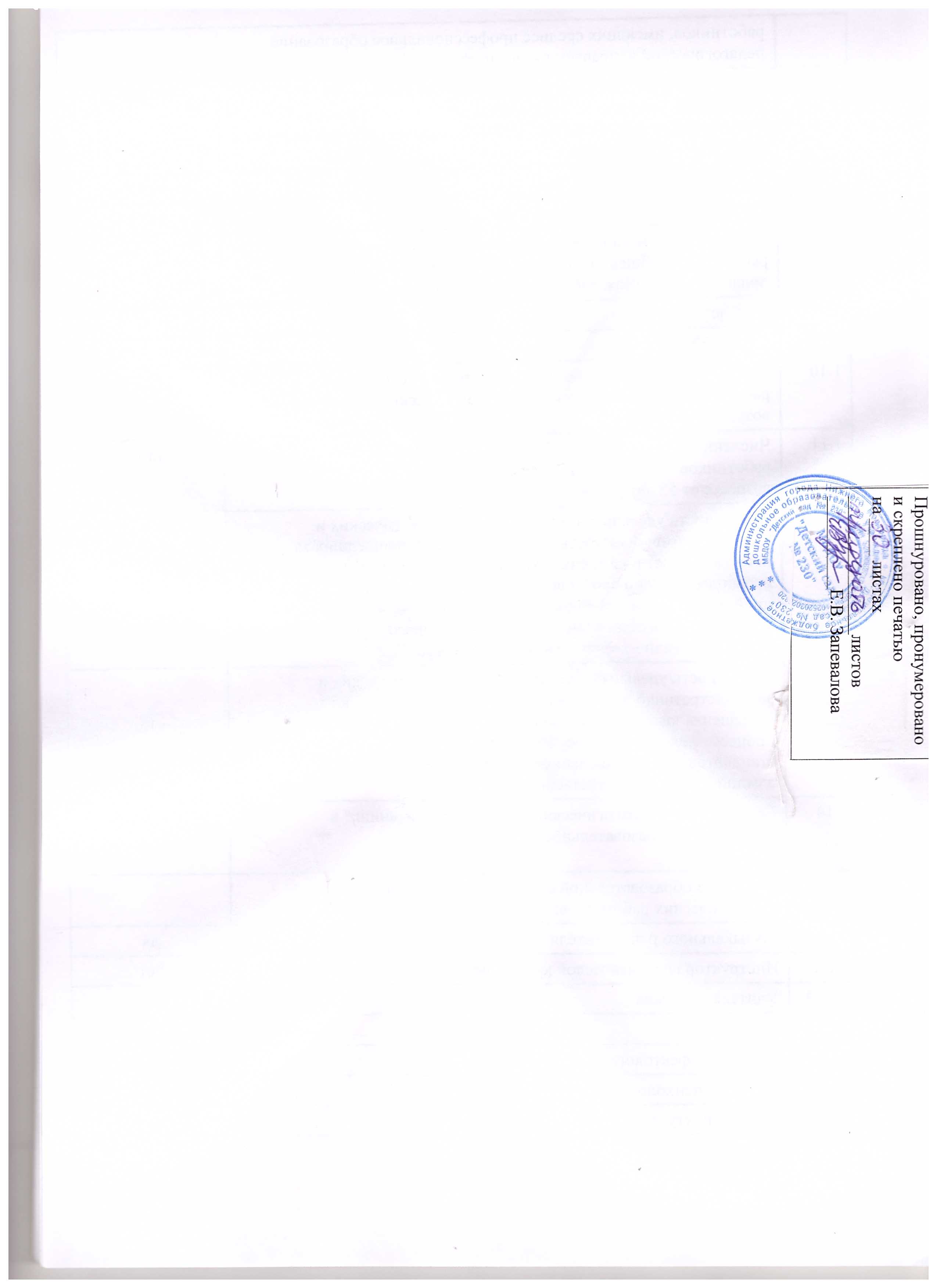 Полное  наименование  дошкольного  учрежденияМуниципальное бюджетное дошкольное образовательное учреждение «Детский сад № 230»Сокращенное наименованиеМБДОУ «Детский сад №230»Тип учреждениядошкольное  образовательное  учреждениеЮридический  адрес603000 Г. Нижний Новгород ул. Гоголя 16аФактический  адрес 603000 Г. Нижний Новгород ул. Гоголя 16аУчредительДепартамент образования администрации города Нижний НовгородЗаведующийЗапевалова Елена ВалентиновнаКонтактный телефон831434-20-70e-mailmdoy230@mail.ruWeb – адрес сайтаmdoy.pro/nn230Год постройки здания1936 годЛицензия на правоведения образовательной деятельностиВыдана Министерством образования Нижегородской области № 402 от 31.03.2016г.Предоставлена на срок - бессрочноУставУтвержден 31.03.2016г. № 402, основной регистрационный номер 1025203025320Форма обученияОчнаяСрок обучения4 годаЯзык обученияРусскийПроектная мощность 6 групп на 127 детей Коллегиальные формы управленияОбщее собрание работников, педагогические советы, Советы родителейЗдание, его состояние, год постройкиЗдание типовое, состояние удовлетворительное, год постройки – 1936г.Режим работыМБДОУ «Детский сад № 230» работает по пятидневной рабочей неделе с длительностью пребывания детей 12 часов ( с 07.00 до 19.00). Выходные дни – суббота, воскресенье, праздничные дни, установленные законодательством Российской ФедерацииВозрастная категория группДошкольные группыСпецифика группКоличество группКоличество детейв группах2-3летпервая младшая группаобщеразвивающая1293-4 годавторая младшая группаобщеразвивающая1354-5 летсредняя группаобщеразвивающие1335-6 летстаршая группаобщеразвивающие1366-7 летподготовительная к школе группаобщеразвивающие1256-7 летСтаршая  группалогопедическая115Высшее педагогическоеСреднее профессиональное9(62,5%)6 (37,5%)5-10 лет10-20 лет20-25 летСвыше 25 лет2 (14%)5 (29%)3 (21%)5 (36%)годВысшая категорияПервая категорияСоответствуют занимаемой должности20201 (6,25%)10 (81,25%)4(12,5%) ФИО педагогаГодЭлектронные Сборник, журнал, интернет ресурс,сайтыФорма участияДокумент, подтверждающий участие: диплом, свидетельство, сертификат,(при наличии такового)Ундалова М.В.воспитатель 2020годОфициальный сайт Федерального агентства «Образование РУ»Международного педагогического конкурса «Свободное образование»Конкурсная работа: «Построение предметно-развивающей образовательной среды в ДОУ»участникДиплом №338-5765027.01.2020Ундалова М.В.воспитатель 2020годУчебный матeриал на сайте Маам.ru   Методическая разработка: «Обучающее занятие по воспитанию правил вежливого поведения в подготовительной группе»публикация Свидетельство о  публикации №1161976-016-01515.01.2020гПроявина воспитатель2020годВОИ «Педпроспект .ру» Конкурс в номинации «Здоровьесберегающие технологии в дошкольном образовании» участникДиплом DС 11782 от 15.10.2020гПроявина воспитатель2020годВОИ «Педпроспект .ру» за активное участие участникБлагодарственное письмо №48477От 15.10.2020гПроявина воспитатель2020годРИЦО  Российский Инновационный Центр Образования конкурс «Калейдоскоп средств, методов и форм» Номинация «Деятельность по реализации ФГОС ДО» Мастер -класс: «Думай и фантазируй» игры для развития мелкой моторикиучастникДиплом №RS 338-109148От 15.10.2020гПроявина воспитатель2020годВОИ «Педпроспект .ру» Конкурс в номинации «Здоровьесберегающие технологии в дошкольном образовании» участникДиплом DС 11782 от 15.10.2020гКодолова Ю.Н. воспитатель2020годМеждународный педагогический портал «Солнечный свет»Вебинар:«Лего- конструирование: Развиваемся и учимся играя»участникСертификат №СМ2271701От 07.10.2020гКодолова Ю.Н. воспитатель2020годМеждународный педагогический портал «Солнечный свет» Конкурс  «Времена года»  осенний праздник « В гостях у петушка»Победитель 1 место Диплом  ТК 227169702.02.2020гКодолова Ю.Н. воспитатель2020годМеждународный педагогический портал «Солнечный свет» за активную публикацию статей  и методических материаловучастникБлагодарственное письмо БП227170405.03.2020гКодолова Ю.Н. воспитатель2020годРИЦО  Российский Инновационный Центр публикация в сборнике «Актуальные проблемы совершенствования современного образования» работа: «Цикл наблюдений за живой природой в 1 младшей группе»участникДиплом №RS 338-108399От 07.10.2020гКодолова Ю.Н. воспитатель2020годРИЦО  Российский Инновационный Центр участник конкурса «Калейдоскоп средств, методов и форм» номинация: «Воспитательная деятельность» конкурсная работа: «Праздник бабочек»участникДиплом №RS 338-108404От 07.10.2020гКодолова Ю.Н. воспитатель2020годсайт  Международный образовательный портал «Маам.ru» 8марта. «Праздник мам»участникСвидетельство о публикации 14.10.2020г Кодолова Ю.Н. воспитатель2020годУчебный матeриал на сайте Маам.ru  Экологическая акция «Волшебная крышечка»участникСвидетельство о публикации 21.10.2020г.Кодолова Ю.Н. воспитатель2020год Время знаний» блиц-олимпиада «время знаний» Требования ФГОС к дошкольному  образованию»Победитель (2место)Диплом  2020год октябрьКужеватова С.В. ст. воспитатель2020годРИЦО.рфРоссийский Инновационный Центр ОбразованияКонкурс «Калейдоскоп средств, методов и форм» (г.Москва)участникДиплом №RSS38-6129910.01.2020гобъекты, подвергающие анализуОсновное предназначениехарактеристика оснащения объектазданиеЗдание 2-х этажное, типовое. Имеется центральное водоснабжение, отопление, канализацияКабинет заведующегоСовещания при руководителе, консультации для педагогов, родителейДокументация по кадрам, воспитанникам. , компьютер, принтер,  нормативно - правовая документацияГрупповые комнатыОрганизованная образовательная деятельность с дошкольниками, совместная деятельность детей со взрослыми и дошкольниками, самостоятельная деятельность детейВ детском саду 6 возрастных групп, две из них оснащены отдельными спальными. Полностью оснащены детской мебелью в соответствии с возрастом и требованиям СанПиНа. Оснащение предметно-пространственной развивающей среды соответствует возрасту и ФГОС ДО.  Имеется:детская мебель для практической деятельности;книжный уголок, игровая мебель,  атрибуты для сюжетно – ролевых игр, центр природы, игрушки для девочек и мальчиков, головоломки, мозаики, пазлы, лото, лабиринты, настольно-печатные, дидактические игры, развивающие игры по математике, логике, обучающие викторины;различные виды театров, ширмы, уголок ряженья, уголок  уединения, центр сенсорики, доски магнитные;музыкальные центры для прослушивания аудиокассет и СD – дисков, дидактические игры для экспериментирования, различные энциклопедии, карты, дидактические игры,  глобус;«Центр здоровья» – спортивный инвентарь, нетрадиционное оборудование для закаливания, дыхательной гимнастики, профилактики плоскостопия, массажа,  спортивные игры, «Центр творчества» – зона экспериментирования с различными материалами: цветными мелками, глиной, смываемыми маркерами, пластилином, материалом для коллажей, ножницами, клеем, плотной бумагой; оборудованием для использования различных техник рисования: пальчиками, печатками; музыкальные инструменты, крупногабаритные и деревянные конструкторы для конструированияМетодический кабинетОсуществление методической помощи педагогам, организация консультаций, семинаров, педагогических советов, выставка дидактических и методических материалов для работы с детьми по различным направлениям развитияМетодический кабинет полностью оборудован (компьютерная техника, библиотека методической литературы, периодические издания, видеотека) Имеется: наглядно-дидактические пособия для организованной  образовательной деятельности, обобщённый опыт работы педагогов, материалы консультаций, семинаров, иллюстрационный материал, материалы по планированию,  дидактические игры,  , программы дошкольного образования, нормативно – правовые документы дошкольного образования, информационная выставка.Медицинский кабинетПроведение  профилактических осмотров, оказание неотложной помощи, осуществление контроля над физическим  развитием детейКабинет оборудован необходимым инвентарем и медикаментами. Имеется отдельный изолятор, процедурный кабинет.Раздевальные комнатыИнформационно – просветительская работа с родителямиИнформационный стенд для родителей, папки-передвижки с консультациями, стенд для выставки детского творчества, шкафы для детской одежды, выносной игровой материал для прогулокМузыкальный и спортивный залПроведение утренней гимнастики, ООД по музыкальному развитию, занятий физической культурой открытых просмотров, тематических досугов, театрализованных представлений, развлечений, праздников и утренников, спортивных праздников, упражнений по профилактике сколиоза и плоскостопия, развития мелкой моторике, родительских собраний, педагогических советов, мастер-классов, семинаров – практикумов, консультативных занятий с родителями и воспитателями, конкурсов детского творчества,.Имеется библиотека методической периодической литературы Полностью оснащен: музыкальный центр, фортепьяно, синтезатор, мультимедийное оборудование, детские музыкальные инструменты. Имеется спортивный инвентарь, тренажеры,  мягкие модули, маты, батут детский, мячи разного размера , массажные дорожки , палки для гимнастики, мешочки с песком, кегли,  скакалки, фитболы, обручи, туннель, дорожка ортопедическая, коврик гимнастический, ориентиры, канат, бадминтон,  ленты гимнастическиеПрогулочные участкиПоведение познавательно -исследовательской и оздоровительной работы, развитие двигательной активности детей,развитие эмоционально-сенсорной сферы, знакомство с правильным обращением с природойНа территории разбиты цветники, мини-тропа. 6 прогулочных участков (отдельно для каждой группы), в достаточном количестве игрового и спортивного  оборудования.Имеются зона с оборудованием для подвижных игр, зоны с гимнастическим оборудованием и спортивными снарядами, гимнастические стенки, турники, стойки для метания мечей, футбольное поле, беговая дорожка, яма для прыжков, полоса препятствий,  лесенки, качели, стойки для забрасывания и метания мячей, песочницы с закрывающимися крышками, теневые навесыПищеблокДля приготовления пищиОборудован инвентарем и посудой, электроприборами.ПрачечнаяСтирка белья Оборудован необходимым инвентарем и электрооборудованием. Кабинет логопедаДиагностика и  речевое обследование детей, коррекционная работа с дошкольниками, консультативная работа с  педагогами и родителямиОснащен необходимым дидактическим материалом, стимулирующим материалом для речевого обследования детей, игровым материалом: по лексическим темам,демонстрационные. предметные картины, игрушки, зеркало. Имеется  необходимая документация. Образовательная областьПрограммыДополнительныеПрограммы,Методическое оснащениеФизическое развитие(физическая культура, валеология)примерная  основная общеобразовательная программой дошкольного образования«От рождения до школы»под редакцией Н.Е. ВераксыПензулаева Л.И. «Физкультурные занятия с детьми 3-7 лет»Фролов В.Г., Юрко Г.П. «Физкультурные занятия на воздухе с детьми дошкольного возраста»Социально-коммуникативное развитие (игра, труд, коммуникация, безопасность, духовно-нравственное воспитание)примерная  основная общеобразовательная программой дошкольного образования«От рождения до школы»под редакцией Н.Е. ВераксыПрограмма «Основы безопасности детей дошкольного возраста» авторов Н.Н. Авдеевой, О.Л. Князевой  Методическое пособие: Губанова Н,Ф. «Развитие игровой деятельности»Методическое пособие Л.В. Куцаковой «Нравственно-трудовое воспитание в детском саду"Познавательное развитие(конструирование, ФЭМП, сенсорика, ребёнок и окружающий мир, патриотическое воспитание)примерная  основная общеобразовательная программой дошкольного образования«От рождения до школы»под редакцией Н.Е. ВераксыМетодические пособия:Л. В. Куцаковой  «Конструирование из строительного материала»О.В. Дыбина «Ребёнок и окружающий мир»Н.А. Арапова – Пискарева «Формирование элементарных математических представлений в детском саду»Речевое развитие (развитие речи, чтение художественной литературы, грамота)примерная  основная общеобразовательная программой дошкольного образования«От рождения до школы»под редакцией Н.Е. ВераксыМетодическое пособие А.И. Максакова «Воспитание звуковой культуры речи у дошкольников»Методическое пособие Н.С. Варенцовой «Обучение дошкольников грамоте»Методическое пособие Гербовой  В.В. «Приобщение детей к художественной литературе». Художественно-эстетическое развитие(музыкальное воспитание, продуктивная деятельность: лепка, рисование, ручной труд, аппликация)примерная  основная общеобразовательная программой дошкольного образования«От рождения до школы»под редакцией Н.Е. ВераксыПрограмма художественного воспитания, обучения и развития детей 2-7 лет «Цветные ладошки» И.А. ЛыковойПрограмма «Умелые ручки» И.А. ЛыковойТ.С. Комарова «Изобразительная деятельность в детском саду»М.Б. Зацепина «Культурно-досуговая деятельность в детском саду»О.А. Соломенникова «Радость творчества»М.Б. Зацепина «Музыкальное воспитание в детском саду»Укомплектованность учебно-методическими пособиямиУкомплектованность учебно-методическими пособиямиУкомплектованность учебно-методическими пособиямиУкомплектованность учебно-методическими пособиямиУкомплектованность учебно-методическими пособиямиУкомплектованность учебно-методическими пособиямиНаличие методической литературыНаличие детской литературыНаличие игрушекНаличие спортивного оборудованияНаличие оргтехникиДидактические пособия90%90%100%80%95%3- компьютера2- ноутбуков5- принтера2  - мультимедийное оборудование2 –музыкальный центр92 %№Год 2020Название конкурсауровень1Изготовление кормушек в зоопарк «Лимпопо»городской2Конкурс скворечников городскойОбласть% усвоения программыфизическое развитие84познавательное развитие80речевое развитие76художественно-эстетическое развитие80социально-коммуникативное развитие 82Итоговый результат по ДОУ91%Уровни развитияНачало учебного годаКонец учебного годаВысокий10 детей –(38%)15детей (56%)Средний11детей – (62 %)9 детей (40%)Низкий6- (30%)3(4%)Не обследованыУровни развитияНачало учебного годаКонец учебного годаВысокий	18 детей (63%)Средний7(33%)Низкий2 (4%)Не обследованыУровни развитияНачало учебного годаКонец учебного годаВысокий10 детей (41%)Средний14 ребёнок (55%)Низкий3детей (4%)Не обследованыУровни развитияНачало учебного годаКонец учебного годаВысокий11 детей – (48%)15 ребенка (67%)Средний10 детей – (42%)8 ребенка (27%)Низкий6детей- (10%)4ребенка (6%)Не обследованыУровни развитияНачало учебного годаКонец учебного годаВысокий12 детей – (66%)15 детей (90%)Средний8 детей – (24%)10 ребенка (7%)Низкий7детей (10%)2 ребенка (3%)Органы управления, действующие в ДОУОрганы управления, действующие в ДОУЗаведующий:(Запевалова Елена Валентиновна)-контролирует работу и обеспечивает эффективное взаимодействие структурных подразделений организации;-осуществляет общее руководство ДОУ;-обеспечивает регулирование и коррекцию по всем направлениям деятельности.Педагогический совет0существляет текущее руководство образовательной деятельностью ДОУ, в том числе рассматривает вопросы:- развития образовательных услуг;- регламентации образовательных отношений;- разработки образовательных программ;- выбора пособий, средств обучения и воспитания;-материально-технического обеспечения образовательного процесса;Общее собрание  трудового коллективаРеализует право работников участвовать в управлении ДОУ, в том числе:-участвовать в разработке и принятии коллективного договора, Правил трудового распорядка, изменений и дополнений к ним;-принимать локальные акты, регламентирующие деятельность ДОУ и связаны с правами и обязанностями работников;-вносить предложения по совершенствованию работы  ДОУ и развитию материальной базы.Родительский комитетВыражает свое мнение по вопросам управления ДОУ:-при принятии локальных нормативных актов, затрагивающих права и законные интересы обучающихся и родителей (законных представителей); -взаимодействует с заведующим, коллегиальными органами управления ДОУ по вопросам, относящимся к компетенции Совета; -принимает участие в заседаниях этих органов,-содействует  ДОУ по вопросам совершенствования условий образовательного процесса, охраны жизни и здоровья воспитанников.N п/пПоказателиЕдиница измерения1.Образовательная деятельность1.1Общая численность воспитанников, осваивающих образовательную программу дошкольного образования, в том числе:173 человека1.1.1В режиме полного дня (12,5 часов)173 человек1.1.2В режиме кратковременного пребывания (3 - 5 часов)0 человек1.1.3В семейной дошкольной группе0 человек1.1.4В форме семейного образования с психолого-педагогическим сопровождением на базе дошкольной образовательной организации0 человек1.2Общая численность воспитанников в возрасте до 3 лет28 человек1.3Общая численность воспитанников в возрасте от 3 до 8 лет145 человек1.4Численность/удельный вес численности воспитанников в общей численности воспитанников, получающих услуги присмотра и ухода:173 чел./100 %1.4.1В режиме полного дня (12,5 часов)173 чел./100 %1.4.2В режиме продленного дня (12 - 14 часов)0 человек/ 0 %1.4.3В режиме круглосуточного пребывания0 человек/ 0 %1.5Численность/удельный вес численности воспитанников с ограниченными возможностями здоровья в общей численности воспитанников, получающих услуги:15человек/ 5.8 %1.5.1По коррекции недостатков в физическом и (или) психическом развитии0 человек/ 0 %1.5.2По освоению образовательной программы дошкольного образования15человек/ 5.8 %1.5.3По присмотру и уходу0 человек/ 0 %1.6Средний показатель пропущенных дней при посещении дошкольной образовательной организации по болезни на одного воспитанника5,81.7Общая численность педагогических работников, в том числе:15 человека/1731.7.1Численность/удельный вес численности педагогических работников, имеющих высшее образование10 (71 %)1.7.2Численность/удельный вес численности педагогических работников, имеющих высшее образование педагогической направленности (профиля)10(71 %)1.7.3Численность/удельный вес численности педагогических работников, имеющих среднее профессиональное образование6 (29 %)1.7.4Численность/удельный вес численности педагогических работников, имеющих среднее профессиональное образование педагогической направленности (профиля)6 (29 %)1.8Численность/удельный вес численности педагогических работников, которым по результатам аттестации присвоена квалификационная категория, в общей численности педагогических работников, в том числе:15 (88 %/)1.8.1Высшая1 (50%)1.8.2Первая9 (28%)1.9Численность/удельный вес численности педагогических работников в общей численности педагогических работников, педагогический стаж работы которых составляет:1.9.1До 5 лет01.9.2Свыше 30 лет10 (21%)1.10Численность/удельный вес численности педагогических работников в общей численности педагогических работников в возрасте до 30 лет2 (13 %)1.11Численность/удельный вес численности педагогических работников в общей численности педагогических работников в возрасте от 55 лет3 (50 %)1.12Численность/удельный вес численности педагогических и административно-хозяйственных работников, прошедших за последние 5 лет повышение квалификации/профессиональную переподготовку по профилю педагогической деятельности или иной осуществляемой в образовательной организации деятельности, в общей численности педагогических и административно-хозяйственных работников15 1.13Численность/удельный вес численности педагогических и административно-хозяйственных работников, прошедших повышение квалификации по применению в образовательном процессе федеральных государственных образовательных стандартов в общей численности педагогических и административно-хозяйственных работников15 1.14Соотношение "педагогический работник/воспитанник" в дошкольной образовательной организации15 человек173 человек (10,9)1.15Наличие в образовательной организации следующих педагогических работников:1.15.1Музыкального руководителяда1.15.2Инструктора по физической культуренет1.15.3Учителя-логопедада1.15.4Логопеданет1.15.5Учителя-дефектологанет1.15.6Педагога-психологанет2.Инфраструктура